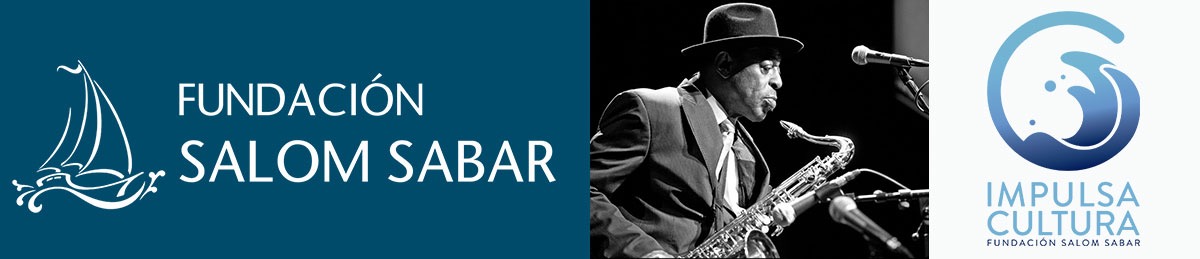 NOTA DE PRENSA10 de septiembre de 2019El Festival de circo contemporáneo Circarte regresa a DéniaLa Fundación Salom Sabar, junto a la concejalía de cultura del Ayuntamiento de Dénia, colaboran con el Festival para facilitar su celebración en el municipio.Septiembre es el mes del circo contemporáneo en la Provincia de Alicante. Y es que Circarte, el Festival de circo de la Provincia de Alicante, cumple diez años y lo celebra del 13 al 29 de septiembre de 2019 en seis municipios de la Provincia con una treintena de propuestas entre espectáculos, talleres y actividades paralelas de la mano de veinticinco compañías y colectivos procedentes de Alicante, Murcia, Andalucía, Madrid, Galicia, Castilla, Zaragoza, León, Francia, UK, Holanda o Bélgica.Por segundo año consecutivo, Circarte llegará también a Dénia. En esta ocasión la cita será el sábado 28 de septiembre gracias a la colaboración de la Fundación Salom Sabar y el Ayuntamiento de Dénia, que apuestan de nuevo por este festival de circo contemporáneo dado el éxito de público durante su pasada edición. La jornada contará con un taller de circo enfocado a familias, seguido de dos espectáculos de circo contemporáneo. Taller "Circo en Familia"En colaboración con La Marina Social Club, espacio de creación y formación en Dénia que cuenta con profesorado especializado en técnicas circenses entre otras disciplinas, se impartirá un taller de introducción al circo enfocado a familias en el que aprender las bases de los malabares, el monociclo, acrobacias y equilibrios. La actividad cuenta con plazas limitadas y requiere inscripción previa a través de la Web del Festival.Espectáculo "RAR" de la Compañía BaluscaA las 19.00h en la Calle La Vía de Dénia se ofrecerá el espectáculo "RAR" de la compañía Balusca, un dúo acrobático especializado en báscula coreana y equilibrios mano a mano. RAR se presenta como un espectáculo de corte apocalíptico y profundo simbolismo que reflexiona acerca de las relaciones humanas y la superación. Un espectáculo para todos los públicos, con acceso libre limitado al aforo.Espectáculo "AWARE" de la Compañía Alodeyá Circo-DanzaA las 20.30h en el Teatro-Auditorio del Centro Social se ofrecerá el espectáculo "Aware" de la compañía Alodeyá Circo-Danza. Aware, concepto japonés que hace referencia a la belleza y la importancia de lo efímero, se presenta como una experiencia para conectar con la fragilidad, el amor, la lucha, la ternura, la fuerza o la alegría, mediante la acrodanza, la cuerda floja, el mástil chino, los malabares y la música en directo de instrumentos como la kora, la txalaparta, el piano, la batería, la kalimba y el arpa de boca. Un espectáculo para todos los públicos con reserva previa de entrada disponible a través de la Web del Festival.Para más información sobre los espectáculos, inscripciones al taller y reservas de entradas se pueden consultar las páginas Web fundacionsalomsabar.org y circarte.com.